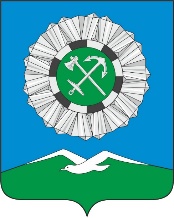 РОССИЙСКАЯ ФЕДЕРАЦИЯ Иркутская область Слюдянское муниципальное образованиеАДМИНИСТРАЦИЯ СЛЮДЯНСКОГО ГОРОДСКОГО ПОСЕЛЕНИЯСлюдянского районаг. СлюдянкаПОСТАНОВЛЕНИЕНа основании протокола проведения публичных слушаний по вопросу отклонения от предельных параметров разрешённого строительства, реконструкции объектов капитального строительства в отношении земельного участка от 08.11.2021 г., заключения о результатах публичных слушаний по вопросу отклонения от предельных параметров разрешённого строительства, реконструкции объектов капитального строительства от 08.11.2021 г. в соответствии со ст. 5.1,  ст. 39  Градостроительного кодекса Российской Федерации,  ст. 14 Федерального закона от 06.10.2003 г. № 131-ФЗ «Об общих принципах организации местного самоуправления в Российской Федерации», ст. 47 Устава Слюдянского муниципального образования, зарегистрированного Главным управлением Министерства юстиции Российской Федерации по Сибирскому Федеральному округу 23 декабря 2005 года №RU385181042005001, с изменениями и дополнениями от 19 апреля 2021 года №RU385181042021001,ПОСТАНОВЛЯЕТ:Предоставить администрации Слюдянского муниципального района разрешение на отклонение от предельных параметров разрешённого строительства, реконструкции объектов капитального строительства в части увеличения количества этажей здания с 2-х до 3-х этажей принадлежащего заявителю на праве собственности, зарегистрированной в Управлении Росреестра по Иркутской области 25.11.2020 года за № 38:25:010129:726-38/330/2020-1, кадастровый номер 38:25:010129:726, общей площадью 16035 м2, расположенного по адресу: Российская Федерация, Иркутская область, Слюдянский район, г. Слюдянка, ул. Лёни Полуяхтова, № 20, с видом разрешённого использования – Дошкольное, начальное и среднее общее образование.Администрации Слюдянского муниципального района:Получить Уведомление о соответствии указанных в уведомлении о планируемых строительстве или реконструкции объекта индивидуального жилищного строительства или садового дома параметров объекта индивидуального жилищного строительства или садового дома установленным параметрам и допустимости размещения объекта индивидуального жилищного в администрации Слюдянского городского поселения, расположенной по адресу: Иркутская область, Слюдянский район, г. Слюдянка, ул. Советская, 34.Осуществить строительство объекта капитального строительства на земельном участке с кадастровым номером 38:25:010129:726, общей площадью 16035 м2, расположенного по адресу: Российская Федерация, Иркутская область, Слюдянский район, г. Слюдянка, ул. Лёни Полуяхтова, № 20 в соответствии со строительными нормами, действующими на территории Российской Федерации с соблюдением требований Федерального Закона от 22.07.2008 года № 123-ФЗ «Технический регламент о требованиях пожарной безопасности», в соответствии с СП 55.1330.2011, СП 1.13130.2013.Опубликовать настоящее постановление в приложении к газете «Байкал новости», а также разместить на официальном сайте администрации Слюдянского муниципального образования в сети «Интернет» https://www.gorod-sludyanka.ru/.Контроль за исполнением настоящего постановления возложить на отдел архитектуры и градостроительства администрации Слюдянского городского поселения.Глава Слюдянскогомуниципального образования                                                                                  В.Н. Сендзяк        Справкао согласовании проекта постановления администрацииСлюдянского городского поселения1. Наименование документа Постановление «Об предоставлении разрешения на отклонение от предельных параметров разрешенного строительства для строительства объекта капитального строительства»2. Проект подготовлен отделом архитектуры и градостроительства администрации Слюдянского городского поселения                                                                                 наименование отдела, управления3. Проект завизирован должностными лицами, представившими проект:4. Лицо, ответственное за подготовку проекта______________________________________Ведущий специалист отдела архитектуры и градостроительства администрации Слюдянского городского поселения Коваль Надежда Владимировна, тел. 52-9-13                                                                                                                     должность, Ф.И.О., рабочий телефон5. Визы отделов, комитетов и других подразделений                                                   6. Проект поступил________                     от                                            ___                                                    
                                               дата                                                                                      кого 7. Замечания Юридического отдела:                                                                                                                                                         ______________________________________________________________________________                                                                                                                                                         _                                              _                                                                                                         _                   подпись                                                                                                                     дата 8. Антикоррупционная экспертиза: наличие коррупционных фактов_________________________________________________________________________________________________________________________________________________________________________________________________________________________________________________________                                              _                                                                                                         _                   подпись                                                                                                                      датаот09.11.2021№697О предоставлении разрешения на отклонение от предельных параметров разрешенного строительства для строительства объекта капитального строительстваФ.И.О.ПодписьДатаТелефонруководитель (заместитель)ОрганизацииВладимир Николаевич Сендзяк51-4-50Наименование отдела, комитета, подразделения, должность, фамилияКраткое содержание замечаний, подпись, датаЗамечание устранено,подпись, дата Заведующий отделом архитектуры и градостроительства администрации Слюдянского городского поселения Черноскутова В.Н.